PROFESSIONAL ARTISTS DEVELOPMENT FUNDThis award is intended to support Meath based professional arts practitioners in the delivery of their work and in particular, in the development of new work. The maximum grant available is €1,000.Assistance shall be given only to artists currently living in County Meath.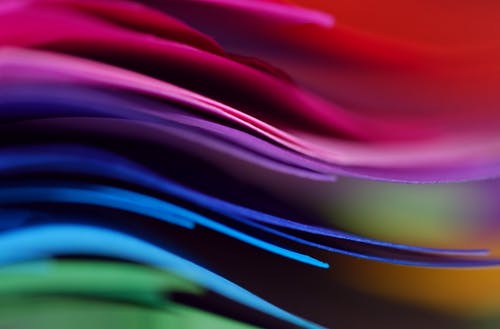 Completed Applications must be submitted by Post to:Arts Office, Meath County Council, Innovation House, Railway Street, Navan, Co. MeathNo later than Thursday: 20th August 2020 @ 1pmPlease address application queries to: artsoffice@meathcoco.ie + 353 (0) 46 9097414TERMS AND CONDITIONS:   The Professional Artists Development Fund is competition based and previously funded artists are not guaranteed repeat funding. New applications must be made in respect of 2020 funding.Applications must be typed, handwritten applications will not be considered.Incomplete or late applications will not be considered.Applicants must be professional artists.Artists applying for the Professional Artist Development Fund must be Meath based and must provide a valid eircode.Awardees must credit Meath County Council Arts Office in all publicity, on line, in print, on radio and TV.Individual applicants must supply a reasonable sample of recent work.Company applicants must supply an outline of company objectives and operating structure.All supporting documentation must be clearly labelled with artist's name and contact details and must include a short description outlining its relevance to the application.Unique or irreplaceable material should not be submitted. Meath County Council will not be held responsible for any such material. A stamped addressed envelope must be submitted if applicants require the return of support documentation.All Professional Artists Development Fund awards will be made in accordance with the County Arts Development Plan 2019 - 2024.Meath County Council reserves the right to review, amend, revise or revoke this scheme at its own discretion at any time.APPLICATIONSUPPORT MATERIALPlease tick the boxes below to identify the inclusion of listed support material with application   Up to date Artist’s CV   Up to 5 samples of recent work   Company/Group objectives and structure outline  Declaration of grants and other assistance received   Evidence of past accreditation given to Meath County Council Arts Office, if applicableCHECKLISTDATA PROTECTION The personal information (data) collected on this form, including any attachments, (which may include the collection of sensitive personal data) is collected for the purpose of processing this application and any data collected is subject to Meath County Council’s privacy statement which can be found at http://www.meath.ie/Data Protection/Meath County Council Arts Office regularly sends out information relating to opportunities and events. SIGNED DECLARATIONI, the undersigned, HEREBY DECLARE that all statements given by me on this Application Form are true, correct and without omission.   Any false information given will disqualify my Application.Signed 									Date_________________________					________________________________________________________________________________________________For office use onlyDate ReceivedIs application completed in full? Is application signed? Is support material included?Are 5 samples of recent work included? Is eircode eligible? Is application valid?Applicant StatusIndividual        Group         Company  Individual        Group         Company  If group or Company, nominated contact and positionApplicant Name:Applicant Address:Applicant Eircode:Applicant Email:Applicant Phone:Applicant Website:Applicant's principal artistic practice relates toVisual Art  		Theatre                 Music  		Literature 		Dance Other   Please state other      Applicant's principal artistic practice relates toVisual Art  		Theatre                 Music  		Literature 		Dance Other   Please state other      Applicant's principal artistic practice relates toVisual Art  		Theatre                 Music  		Literature 		Dance Other   Please state other      Type of proposed Activity for which funding is sought: Type of proposed Activity for which funding is sought: Timeframe of Proposed Activity for which funding is sought:Timeframe of Proposed Activity for which funding is sought:Has other funding been secured for this activity?Has other funding been secured for this activity?Yes                             No       If yes, name the funding source?If yes, name the funding source?Estimated Total Activity Cost?Estimated Total Activity Cost?Amount Being Sought from MCC?Amount Being Sought from MCC?Has artist secured an MCC Professional Artists Development Fund award previously?Has artist secured an MCC Professional Artists Development Fund award previously?Yes     No  If Yes, please identify the year(s) grant was awardedIf Yes, please identify the year(s) grant was awarded2016   2017   2018   2019 Please use the space below to describe your artistic practice (300 words max)Please use the space below to describe the arts based activity for which funding is being sought (300 words max): Please use the space below to describe how you propose to spend the monies sought (300 words max): Application is completed in fullApplication is signed Labelled support material is includedData Protection is CompletedI would like my contact information to be added to the Meath County Council Arts Office mailing list  Yes     No I have read, understand and agree to the terms and conditions of this application